International Code Council (ICC) &Solar Rating and Certification Corporation (SRCC) & Association of Pool and Spa Professionals (APSP)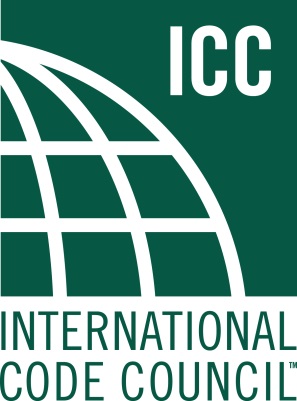 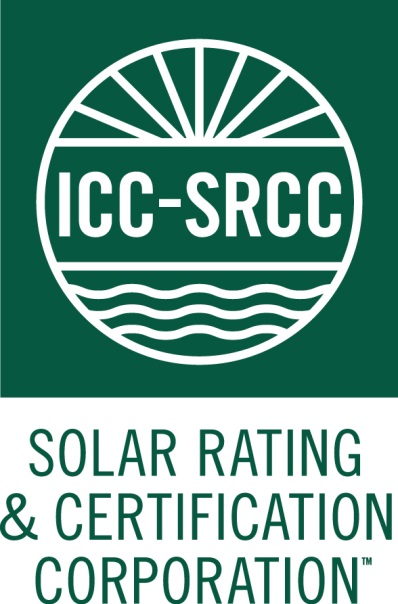 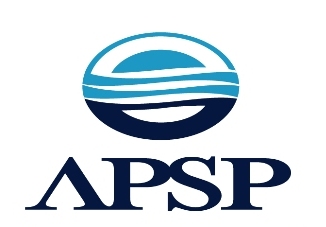 SOLAR POOL & SPA HEATING SYSTEM STANDARD ICC/APSP 902/SRCC 400-201x Public Comment Draft #2The ICC Pool Solar Heating and Cooling Standard Committee (IS-PHSC) has held 7 public meetings during 2016 and 2017 to develop the second public comments draft of the ICC/APSP 902/SRCC 400-201x Solar Pool & Spa Heating & Cooling System Standard dated July 2017. Public comments are requested on the second public comments draft dated July 2017. Public comments are limited to the portions of the draft shown in legislative (strike through/underline) format. Public comments to other portions of the standard will not be considered. Please show the proposed NEW or REVISED or DELETED TEXT in legislative format: Line through text to be deleted. Underline text to be added. Go to IS-PHSC Public Comment Draft #2 for more information. Pulbic comment deadline is September 11, 2017101.1 Purpose. This standard sets minimum requirements for the performance, design, and installation of solar energy systems for heating and cooling water used within pools, wading pools and spas. This standard will apply to both residential and commercial systems, both direct and indirect systems.101.2 Scope. This document applies to solar heating and cooling systems used with residential and commercial swimming and wading pools and spas. DRAINBACK.  System in which all the fluid in the solar loop is drained from the collector into a holding tank or the pool or spa under prescribed circumstances.STAGNATION. The solar thermal collector temperature at which the energy gain is balanced by heat loss during no-flow periods.SYSTEM (ALSO REFERRED TO AS SOLAR SWIMMING POOL OR SPA HEATING OR COOLING SYSTEM, OR SOLAR POOL OR SPA HEATER).  An assemblage of components designed to heat or cool water for swimming pools or spas by solar thermal means, excluding pool recirculation components. 302.1.4 Fluid compatibility. Fluids intended for contact with system materials shall not corrode or otherwise adversely affect system materials to the extent that their function will be impaired beyond design specifications during the system design life.302.1.5 Finish. Materials that come into contact with the pool user shall be finished, so that they do not constitute a cutting, pinching, puncturing or abrasion hazard under casual contact or intended use.302.6 Entrapped air. Means shall be provided for air and gas removal or entrainment down to a drainback reservoir from the piping system. Exception: Where allowed by system design, including but not limited to integral collector storage (ICS), direct thermosiphon, or drainback systems.  For these systems, air or gas shall not impede the flow of heat transfer fluid.  302.7 Outlet temperature. 302..1 Spa temperature. Water temperature shall not exceed 103° (39° C)    302.10 Fluid system sizing. Pumps, piping and other components shall be sized to carry the heat transfer fluid at design flow rates over the design life without operational impairment, erosion and corrosion.302.10.1 velocity. The water velocity in solar pool heating system piping shall not exceed or as specified by the manufacturer,whichever is lower.Exception: Where the system includes a dedicated suction inlet installed within the pool or spa, the water velocity in the suction piping shall be as required by Section 302.7.302.11.2 Overheating and stagnation. The system shall be able to withstand prolonged periods of stagnation without degradation of performance with no maintenance, and without endangering the building or its occupants.  The expected stagnation temperature effects shall include consideration of worst case roof and ambient temperaturesand plastic pipe colors and expansion/contraction stresses. This requirement includes conditions that occur during loss of electric power to the system or failure of any of the system components.  302.11.3 Freeze protection. Protection from freezing temperatures shall be provided for all system components subject to damage. If the protection depends on owner intervention, the owner’s manual shall provide precise instructions for freeze protection.  These instructions shall specify an ambient temperature requiring the manual intervention. The supplier shall specify a freeze tolerance limit for each system.  A freeze protection mechanism shall be provided on each system. Acceptable mechanisms include but are not limited to drainback and closed-loop recirculation.Exception: Systems installed in a location that has no record of an ambient temperature below 41°F (5 °C) for in the last 100 years, shall not be required to provide freeze protection mechanisms.  The freeze tolerance limit shall be specified regardless of whether a freeze protection mechanism is supplied.302.11.3.1 Manual intervention freeze protection. Where manual intervention is used for freeze protection, the system shall have the proper fittings, pipe slope and collector design to allow for manual gravity draining and air filling of the affected components and piping. Sagging of any portion of the collector and/or horizontal piping shall not interfere with collector draining.  System components shall be sloped in accordance with the requirements in Table 302.10.3.1.402.1.1 Collector isolation.  Means shall be provided to isolate the collector for servicing, draindown drainback freeze protection or emergencies.  Valves used to comply with the requirements of this section shall comply with Section 404.  402.2.4 Expansion and contraction of supports. Structural supports shall be selected and installed in such a manner that thermal expansion of the collector and piping will not cause damage to the collector structural frame, piping or the building.414.1 General. Where photovoltaic modules are utilized as part of a system they shall be listed to UL 1703, IEC 61215 or IEC 61646, as applicable.  Photovoltaic modules shall be installed in accordance with all applicable codes 501.2 Sizing Procedure.  The sizing methodology shall be consistent with the performance of the collector, and with common industry practice.601.1 General. A manual or manuals shall be provided with each solar pool heating system.  The manuals shall contain the name and address of the system supplier, the system model name or number and shall describe the operation of the system and its components and the procedures for installation, operation and maintenance in accordance with this chapter.601.1.1 Fluids. The manuals shall identify heat transfer fluid(s) used in the solar pool heating system.  Proper procedures for handling, storage, safe disposal, and first aid shall be provided for each non-water fluid.  A technical data sheet shall be provided for each non-water fluid or additives for water used in the system.  Procedures shall be described for maintaining the heat transfer fluid's chemical composition at levels to prevent transition beyond design specifications deposits on the heat transfer surfaces, corrosion of the heat transfer surfaces and loss of freeze resistance.  Recommended inspection and test intervals for the heat transfer fluid shall be provided.601.1.3 Warranty coverage. The manuals shall provide a full description of the scope of the warranty coverage on the system. All warranties shall be clearly stated.  The manual shall describe what actions the purchaser shall undertake to obtain and transfer warranty coverage, as applicable. Warranties shall conform to federal and, when applicable, state requirements.  Requirements for validation of warranties and procedures for warranty claims shall be specified.602.2 Installation instructions.  The manual shall include and explanation of the physical and functional requirements of the system and its components and the general procedures for their proper installation.  The installation manual shall:Provide instructions for the connection and interface of collectors to supports, mounting structures and roofing surfaces. Guidance for the orientation and tilt of the collectors to maximize performance.  Address local solar resource access and the effects on system performance. List balance of system components required to install the system, along with minimum specifications for each.Identify piping configurations or other freeze and overheating protection strategies designed to prevent damage to the system, where applicable.Describe control system installation, testing and programming, as applicable.603.1 General. The manufacturer’s operation manual(s) shall be provided with each system.  Operation manuals shall clearly describe the operation of the system, explaining the function of each subsystem and component. The operation manual(s) shall:Require a schematic provided by the installer, showing the system components as installed at the time of commissioning, and a list of model numbers of major components.Provide the system operating setpoints and settings for normal operation, including fill weights, pressure ratings and temperature ratings for servicing and routine maintenance of the system.  Describe procedures for system start-up, shut-down, routine maintenance and special conditional operations such as draindown drainback.  Include instructions for isolating different sections of the system in emergency situations and include instructions for leaving the system unused for extended periods of time.Indicate the freeze tolerance limit and freezing control measures in accordance with 603.3Identify non-water heat transfer fluids used in the solar thermal systemProvide instructions on control system operation, including indicators, adjustments, alarms, and trouble-shooting procedures in accordance with 603.5. 603.2 Maintenance. The operation manual shall include a comprehensive plan for maintaining the specified performance of the solar pool heating system over the design life of the system. The plan shall include a schedule and description of procedures for ordinary and preventive maintenance including cleaning of collector exterior surfaces.  The manual shall describe minor repairs and anticipated frequency.603.4 Freeze protection instructions. The operation manual shall include measures to be taken to prevent freeze damage to solar thermal collectors and/or components.  If the system relies on draindown drainback or other owner-initiated measure(s) to prevent freezing during periods of sub-freezing weather, specific directions for such measures must be set forth, along with instructions for system refilling and restart.